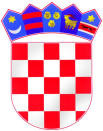 REPUBLIKA HRVATSKAKARLOVAČKA ŽUPANIJAOsnovna škola Eugena Kvaternika RakovicaRakovica 95, 47245 RakovicaTel./fax.: 047/784-016OIB: 89016155247KLASA: 600-04/23-03/06URBROJ: 2133-38-23-1U Rakovici, 11. travnja 2023.	Sukladno člancima 35. do 39. Statuta Osnovne škole Eugena Kvaternika Rakovica, predsjednica Školskog odbora upućujePOZIVza 27. sjednicu Školskog odbora koja će se održati 13. travnja 2023. s početkom u 16:00 sati, u školskoj zbornici. Za sjednicu se predlaže sljedećidnevni red:Usvajanje Zapisnika s prethodne 26. sjednice Donošenje Odluke o usvajanju rebalansa Financijskog plana za 2023.Donošenje Odluke o uvođenju eksperimentalnog programa cjelodnevne nastaveRazličitoPredsjednica Školskog odbora:

(Marija Hazler, dipl.uč.)REPUBLIKA HRVATSKA
KARLOVAČKA ŽUPANIJA
OSNOVNA ŠKOLA EUGENA KVATERNIKA
ŠKOLSKI ODBOR
Rakovica 95, 47245 Rakovica
Tel./fax.: 047/784-016OIB: 89016155247
KLASA: 600-04/23-03/06URBROJ: 2133-38-23-3U Rakovici, 13. travnja 2023.Z A P I S N I Ks 27. sjednice Školskog odbora Osnovne škole  Eugena Kvaternika Rakovica, održane dana  13. travnja 2023. s početkom u 16 sati u školskoj zbornici.            Nazočni članovi Školskog odbora:Marija HazlerMilan Hodak Davor SalopekDragan FranjkovićOpravdano izostali: Katica Matešić, Snježana Bićanić, Ana SekulićUz nazočne članove Školskog odbora, sjednici još prisustvuje ravnateljica škole gđa Jelena Požega i tajnica škole Valentina Kraljiček kao zapisničarka.Sjednica je započela u 16 sati.Poziv s dnevnim redom i radnim materijalima za sjednicu upućen je članovima elektronskim putem.Usvajanje Zapisnika s prethodne 26. sjednice Donošenje Odluke o usvajanju rebalansa Financijskog plana za 2023.Donošenje Odluke o uvođenju eksperimentalnog programa cjelodnevne nastaveRazličitoAd 1) Usvajanje Zapisnika sa 26. sjednice održane 29. ožujka 2023.Zapisnik je jednoglasno usvojen.Ad 2) Donošenje Odluke o usvajanju rebalansa Financijskog plana za 2023.Članovi su u radnim materijalima uz poziv na sjednicu zaprimili pojašnjenje voditeljice računovodstva oko rebalansa Financijskog plana 2023. Jednoglasno se donosi Odluka o usvajanju rebalansa Financijskog plana za 2023.Ad 3) Donošenje Odluke o uvođenju eksperimentalnog programa cjelodnevne nastaveRavnateljica je predstavila projekt Cjelodnevne škole te šansu da se i Osnovna škola Eugena Kvaternika javi na javni poziv. Za provedbu eksperimentalnog programa cjelodnevne nastave odabrat će se 50 škola s područja RH.Članovi odbora su upoznati s cijelim programom i jednoglasno su dali suglasnost ravnateljici za prijavu na poziv. Nakon prijave ostaje vidjeti koje će škole MZO odabrati za provođenje eksperimentalnog projekta.Ad 4) RazličitoDaljnjih pitanja i rasprava nije bilo.Sjednica je završila u 17:00.Zapisničarka:                                                                     	   	  Predsjednica Školskog odbora: (Valentina Kraljiček, struč.spec.admin.publ.)			  (Marija Hazler, dipl.uč.) 